MASSACHUSETTS WIC APPROVED FOOD GUIDEWIC - Good Food and A Whole Lot MoreMILKPurchase size and type and size shown on WIC Shopping ListFluid milk: Least expensive brand, Fat Free, 1% Lowfat, 2% Reduced Fat, Whole milkNo flavored milk or buttermilkEvaporated or dry milk: Any brand, Whole, Lowfat or Fat FreeLong-Life milk: Any brand, Whole, Lowfat, or Fat FreeLactose free milk: Any brand (Example: Lactaid)CHEESE – Any brand 16 ounce package onlyAny brand, American, Colby, Cheddar, Monterey Jack,Mozzarella (string cheese allowed) or MuensterShredded Cheese allowedNo deli cheeseNo sliced cheese (except American)No imported cheese, cheese food/product/spread, individually wrapped slices, snack packs, or flavored cheeseNO Organic Milk, Cheese or Eggs allowedEGGSLeast Expensive brand: Grade A Large brown or whiteSOY MILKQuart, shelf stablePacific Natural Foods Ultra Soy(plain and vanilla only)Half gallon, refrigerated8th Continent Soymilk(Original plain and vanilla only)Silk Soymilk (original – red carton only)YOGURT32 ounce container only, NO Greek Yogurt, NO Light Yogurt or Artificial SweetenersWhole Milk Yogurt, Any Flavor – 365 Organic, Brown Cow,Dannon, Market Basket, Nature’s Promise, Stonyfield FarmsLowfat/Nonfat Yogurt, Any Flavor – 365 Organic, Best Yet, Big Y,Brown Cow, Coburn Farms, Dannon, Food Club, Great Value,Hannaford (NO Strawberry), Lucerne Dairy, Market Basket,Market Pantry, Nature’s Promise, Price Chopper (pics), Price Rite,Stonyfield Farms, Stop & Shop (NO Strawberry), YoplaitWHOLE GRAINSAny of the items listed below can be purchased when the shopping list or balance receipt shows: “16 oz. Bread/Whole Grains”.BREAD16 ounce loafArnold: Stone Ground 100% Whole Wheat Bread, Select WheatSandwich RollsBimbo: 100% Whole Wheat BreadCentral Market Classics: 100% Whole Wheat BreadCountry Kitchen: 100% Whole Wheat, Wheat ItalianGold Medal: 100% Whole Wheat, Wheat with Flax BreadGrissom’s Mill: 100% Whole WheatHolsum: 100% Whole Wheat BreadIdeal: 100% Whole Wheat BreadPenn Street: 100% Whole Wheat BreadSara Lee: 100% Whole Wheat BreadSunbeam: 100% Whole Wheat BreadWonder: 100% Whole Wheat BreadStore Brands: Best Yet, Big Y, Geissler’s, Gourmet Great Value,Hannaford, Market Basket, Nature’s Promise, Price Chopper (pics), Roche Bros, Signature Kitchens, Star Market, Stop & Shop, Shaws, Trucchi’sTORTILLAS16 ounce packageSoft Corn Tortillas or Whole Wheat TortillasStore Brands: Big Y, Market Basket, Hannaford’s, Nature’s Promise,Stop & ShopNational Brands: Chi-Chi’s, Don Pancho, La Banderita,Mayan Farms, Mission, Ortega, Tio Santi (Wraps not allowed)BROWN RICE14 – 16 ounce packageAny brand, Regular, Quick, or InstantOATMEAL16 ounce packageMcCann’s Irish OatmealSilver Palate Thick and Rough OatmealWHOLE GRAIN PASTA16 ounce packageBarilla, Delallo, Essential Everyday, Full Circle,Gia Russa, Hodgson Mill, Luigi Vitelli, Nature’sPromise, Racconto, Ronzoni Healthy HarvestTOFU14 – 16 ounce packageAzumaya: Extra Firm, Firm, SilkenNasoya: Cubed Super Firm Tofu, Firm Tofu, Lite Firm Tofu, LiteSilken Tofu, Soft Tofu (organic tofu allowed)Nature’s Promise: Firm, Extra FirmHouse Foods: Premium – Extra Firm, Firm, Medium FirmSoy Boy: FirmDRIED BEANS/PEAS1 pound bagAny brand or type.CANNED BEANS15.5 or 16 ounce cansGoya or Store Brand: Plain, mature beans, Peas or lentilsNO green beans, wax beans, or green peas or green pigeon peasPEANUT BUTTER16 to 18 ounce jarsAny brand, Creamy or ChunkyNo flavored, reduced fat, peanut butter spreadsNo Omega - 3No Organic Beans or Peanut Butter allowed.INFANT FORMULAPurchase size and type shown on WIC Shopping ListINFANT CEREAL8 ounce boxesBEECH-NUTMultigrain, Oatmeal, Rice, Plain cereal without fruit or formulaINFANT FOOD – FRUITS AND VEGETABLES4 ounce jar onlyBEECH-NUT Classics Stage 2 fruits, vegetables, or fruit & Vegetable combinations.NO:“Natural” line, 4 ounce jarsMixtures with cereal, deserts, dinners, or foodcombinations (e.g., meat and vegetables, rice, pasta, yogurt, or noodles)Meat sticks, organic, added sugar, starch, salt, DHA or ARAINFANT FOOD – MEATSBEECH-NUT Stage 1, 2.5 oz jarBeef & Beef BrothChicken & Chicken BrothTurkey & Turkey BrothFRUITS & VEGETABLESFresh Fruits & Vegetables• Any variety of fresh vegetables and fruits• Bagged salad mixtures, bagged vegetables• Whole or cutNO: Items from the salad bar, party trays, fruit baskets, dried fruit, decorative vegetables and fruits (chilies, garlic on a string, etc), painted pumpkins, nuts, including peanuts, fruit/nut mixtures, herbs, spices, salad dressing, croutonsFrozen Vegetables• Any brand and size• Any plain vegetable, plain vegetable mixtures (without white potatoes*)• Beans of any kind• Any package type (bag, box)• With or without saltNO: Frozen white potatoes*, french fries, hash browns, tater tots, other shaped potatoes, vegetables with sauces (cheese sauce, teriyaki sauce, buttered, seasoned, breaded, etc), vegetables mixed with pasta, rice, or any other ingredient, added fat, oil, sugarFrozen Fruits• Any brand with no added sugar• Any plain fruit, plain fruit mixturesNO: Fruits with added sugar, ingredientsother than fruit, artificial sweetenersCanned Vegetables• Any brand and size• Any plain vegetable, plain vegetable mixtures (without white potatoes*)• Any container type (metal, plastic, glass)• Regular, low sodiumNO: Canned white potatoes*, pickled (sauerkraut), creamed vegetables (including corn), or sauced vegetables, baked beans, pork & beans, and canned or dried beans/peas, soups, ketchup, relishes, olives, vegetables with added sugar, fats, oils*Only fresh white potatoes are allowed.For Fully Breastfeeding Women Only:CANNED FISHTUNA FISH5 ounce canAny brand: Chunk Light packed in waterPINK SALMON5 ounce canAny brand: Pink Salmon packed in water or oil, skin and bones allowedSARDINES3.75 ounce canAny brand: Packed in water or oil, skin and bones allowed, flavorings allowedCEREALS12 ounce boxes or larger. NATIONAL BRANDS General Mills	Cheerios (plain, Multi Grain)Chex Cereal (Corn, Rice, Wheat)Dora the ExplorerFiber One Honey ClustersKix (Original, Berry Berry, Honey)TotalWheaties (plain only)Kellogg’s	Complete All-Bran Wheat FlakesCorn Flakes (plain only)CrispixFrosted Mini Wheats (original, big and little bites,Touch of Fruit in the Middle- Raisin, Raspberry)Mini Wheats (bite size)Rice KrispiesSpecial K- originalPost		Alpha BitsBanana Nut CrunchBran FlakesGrape Nuts, Grape Nut FlakesHoney Bunches of Oats (Almond, Almond Crunch,Cinnamon Bunches, Honey Crunch, Honey Roasted,Vanilla Bunches)Honey Nut Shredded WheatLightly Frosted Shredded WheatQuaker	Life (plain)Oatmeal Squares (Hint of Brown Sugar,Hint of Cinnamon)Mom		Frosted Mini SpoonersBrands	Strawberry Cream Mini SpoonersSunbelt	SunbeltBakery	Simple GranolaHot Cereal Nabisco		Cream of Rice			Cream of Wheat (1minute, 2 ½ minute, 10 minute)			Cream of Wheat Whole Grain – 2 ½ minuteFarina Mills		Farina		Maypo		Maypo (Maple, Instant, Vermont Style)Quaker		Quaker Instant Grits (original flavor)*(Bolded cereals are whole grain)CEREALS12 ounce boxes or larger. STORE BRANDS365 – Morning O’s Multi Grain, Wheat Squares Bite Size FrostedBest Yet – Bran Flakes, Bite-Size Frosted Shredded Wheat, Corn Flakes,Crisp Rice, Multi Grain Toasted Oats, Rice Biscuits, Toasted OatsBig Y – Bran Flakes, Corn Flakes, Crispy Corn Squares, Crisp Rice,Toasted OatsClear Value – Corn Flakes, Crisp Rice, Toasted OatsFood Club – Bran Flakes, Bite-Size Frosted Shredded Wheat, CornFlakes, Crisp Rice, Essential Choice Oats, Honey and Oats withAlmonds, Honey and Oats, Honey and Oats Clusters, Toasted Oats,Wheat SquaresGreat Value – Bran Flakes, Corn Flakes, Nutty Nuggets, Oats & Morewith Honey, Square-Shaped Corn Cereal/Rice Cereal, Square-ShapedWheat Biscuits, Toasted OatsHannaford – Bran Flakes, Corn Flakes, Bite-Size Frosted ShreddedWheat, Nutty Nuggets, Oats & More with Almonds, Oats & More withHoney, Square-Shaped Corn Cereal/Rice Cereal, Square-ShapedWheat Biscuits, Tasteeo’sKiggins – Bran Flakes, Corn Flakes, Crispy Corn, Crispy Rice, CornSquares, Shredded Wheat, Tasteeo’sMarket Basket – Bran Flakes, Corn Flakes, Bite-Size Frosted ShreddedWheat, Nutty Nuggets, Oats & More with Almonds, Oats & Morewith Honey, Square-Shaped Corn Cereal/Rice Cereal, Tasteeo’s/Toasted Oats, Whole Grain 100Price Chopper (pics) – Bran Flakes, Corn Flakes, Corn Squares,Crispy Rice, Frosted Shredded Wheat, Frosted Shredded Wheat(Strawberry) Good Choice Oat Crunch, Good Choice Oat Squares,Nutty Nuggets, Rice Squares, Toasted Oats, Toasted Rice, ToastedRice FlakesSignature Kitchens – Bite Sized Frosted Shredded Wheat, Bran Flakes,Corn Flakes, Crispy Rice, Rice Pockets, Toasted OatsStop & Shop – Be Well Toasted Rice Flakes, Bran Flakes, Corn Flakes,Corn/Rice Squares, Crispers, Crispy Rice, Bite Size Frosted ShreddedWheat, Honey Crunchin Oats, Honey Crunchin Oats with Almonds,Nutty Nuggets, Multi Grain Oats & O’s, Oats SquaresValutime – Corn Flakes, Frosted Shredded WheatWhite Rose – Corn Flakes, Toasted Multi Grain Cereal, Toasted OatsJUICESBOTTLED JUICE – 100% fruit juice only64 ounce plastic bottlesNATIONAL BRANDSJuicy Juice – Any flavorLangers – Apple, Apple Berry Cherry, Apple Cranberry, Apple Grape, Apple Kiwi Strawberry, Apple Orange Pineapple, Apple Peach Mango, Cranberry Plus, Cranberry Berry Plus, Cranberry Grape Plus, Cranberry Raspberry Plus, Disney (Apple Cranberry Grape, Berry, Grape, Punch, Apple Kiwi Strawberry) Grape, Grapefruit Ruby Red, Orange, Pineapple, Pineapple Orange, Red Grape, Tomato, White GrapeSTORE BRANDS - Approved flavors must state“100% juice” and “120% Vitamin C” on the label.Best Yet, Big Y, Food Club, Great Value, Hannaford, HY-TOP, IGA,Krasdale, Market Basket, Market Pantry, Price Chopper (pics),Price Rite, Signature Kitchens, Stop & Shop, Shurfine, TiptonGrove, White Rose, ValuTimeFROZEN JUICE 11.5 or 12 ounce cansApple – Best Yet, Clear Value, Flavorite, Food Club, Great Value,Hannaford, IGA, Market Basket, Shurfine, Seneca (red cans, GrannySmith, Country Style), Signature Kitchens, Stop & Shop, TiptonGrove, Value TimeGrapefruit – Any brandGrape – Best Yet, Food Club, Great Value, Hannaford, Seneca,Stop & Shop, Welch’s (yellow pull-strip can)Mixed blend – Dole 100% juice – Pineapple Orange Banana,Pineapple Orange Strawberry, Orange Peach, Mango, OrangeStrawberry BananaOrange – Any brandPineapple – Dole, Market Basket, Stop & ShopPineapple/Orange – Any brandWhite Grape/White Grape Blends – Welch’s (yellow pull-strip can)Simplify your shopping.  Install the “WIC Shopper” app on your phone from your App Store.  - Check your WIC balance- Locate a WIC Authorized store- Scan a product to determine if its WIC approved- Access WIC recipesFollow us on Twitter & Pinterest @MassWIC1-800-WIC-1007www.mass.gov/wic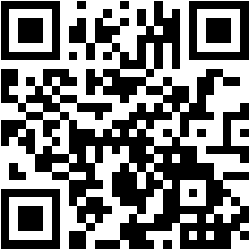 TDD/TTY: (617) 624-5992USDA is an equal opportunity provider and employer.9/16, Form #183